КАКИЕ ИГРУШКИ НУЖНЫ ДЕТЯМ?             Развитие богатого эмоционального мира ребенка немыслимо без существования в нем игрушек. Именно они служат для него той средой, которая позволяет выражать свои чувства, исследовать окружающий мир, учит об щаться и познавать себя. Зачем ребенку любимая игрушка? Затем, зачем нам, взрослым, не только дети, родители и коллеги по работе, но и друзья, и лю бимые.Имеются ввиду те игрушки, память о которых ребенок пронесет через всю свою жизнь, а, возможно, и подарит своим детям.У каждого ребенка должна быть такая игрушка, которой он может по жаловаться, которую поругает и накажет, пожалеет и утешит. Именно она поможет преодолеть ему страх одиночества, когда родители куда-нибудь уйдут, страх темноты, когда выключается свет и надо уснуть.В «подружки» маленькие мальчики и девочки скорее выберут Барби, мишку, котенка, зайчика, существо близкое ему и понятное.Поэтому, узнав о заветной мечте ребенка иметь ту или иную игрушку, подумайте сначала, нужна ли она ему по-настоящему.Несомненно, у ребенка должен быть определенный набор игрушек, способствующий развитию его чувственного восприятия, мышления, кругозора, позволяющий ему проигрывать реальные и сказочные ситуации, подражать взрослым. Не все они покупаются в магазине, многие можно сделать самим родителям, и от этого они будут еще ближе и дороже ребенку.Ребенку нужны такие игрушки, на которых можно отрабатывать, отшлифовывать основные необходимые свойства характера. Для этого автоматические игрушки совершенно не пригодны.Игрушки для самых маленьких прежде всего должны развивать органы чувств: глаза, уши, руки. И пока основная его потребность - чувствовать тепло. Поэтому первые игрушки малышей должны быть мягкими и теплыми.И помните, при покупке игрушек пользуйтесь простым правилом: игрушки следует выбирать, а не собирать!КАКИЕ ИГРУШКИ НУЖНЫ ДЕТЯМСоветы родителям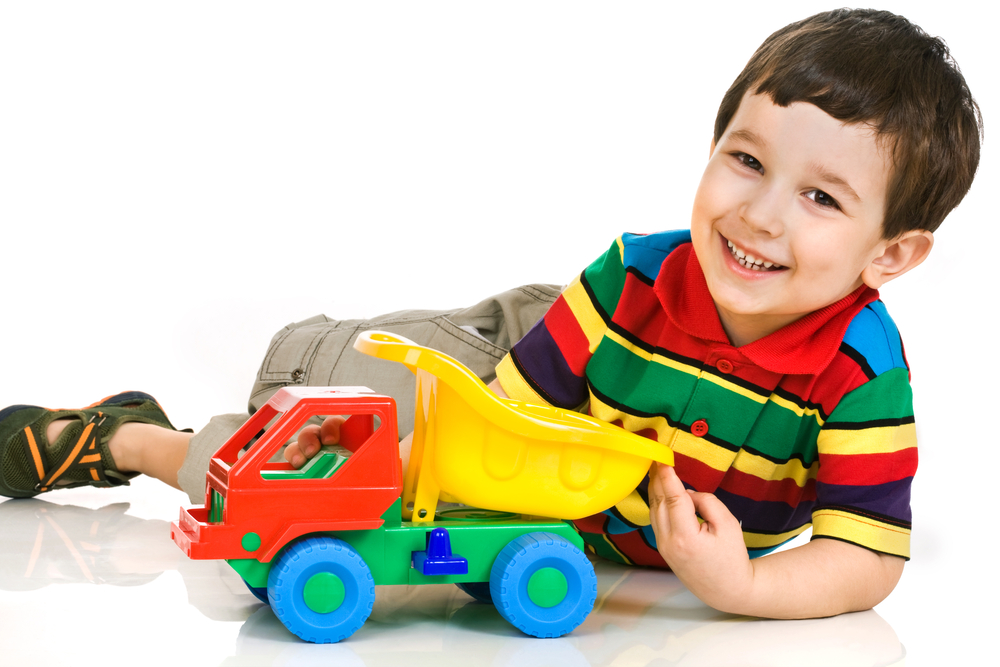 